第1回　木質ストーブ導入＆メンテナンスの勉強会　参加申込書下記の用紙にご記入のうえ、　ＦＡＸ　０５５－２８４－８８９０、メール　shizawa@kinokuni.gr.jp　にてやまなし木質バイオマス協議会事務局　担当　志沢まで、お申し込みください。会場案内　　（株）ＥＣＯテックショールーム　　甲府市貢川１－２－１５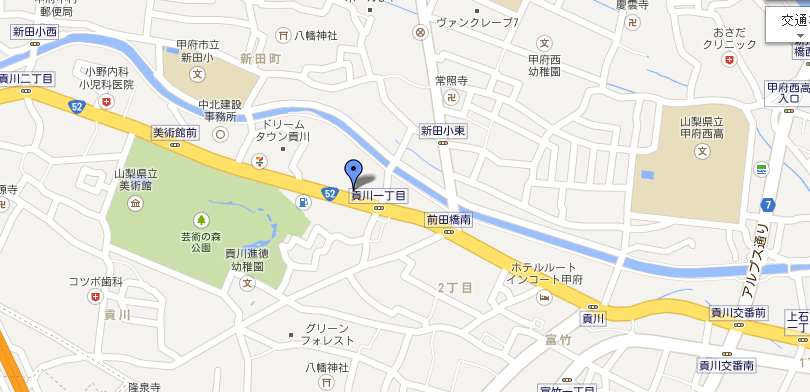 駐車場スペースがすくないので、できるだけ乗り合わせもしくは、公共交通機関をご利用ください。■公共交通機関でお越しの場合１．ＪＲ中央本線「甲府駅」南口方面へ２．甲府駅前バスターミナル６番乗り場よりご乗車、「県立美術館」バス停下車 　　　　※６番乗り場発車のバスはすべて「県立美術館」バス停を経由しますが、ご乗車前に運転手さんにご確認下さい。※お申込みいただいた方の個人情報は、このイベント以外には使用しません。ふりがな申込者氏名（代表者）性別男　　　　女ご住所〒〒〒電話もしくは携帯電話番号ＦＡＸメールアドレス参加人数　　　　　大人　　　　　人　　　　　　　こども　　　　　人　　　　　大人　　　　　人　　　　　　　こども　　　　　人　　　　　大人　　　　　人　　　　　　　こども　　　　　人